STANDAR PENILAIAN PEMBELAJARAN STIKEP PPNI JAWA BARATPROGRAM D3 DAN S1/NERS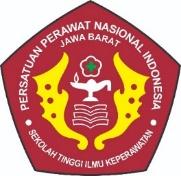 SATUAN PENJAMINAN MUTU PERGURUAN TINGGISTIKEP PPNI JAWA BARATTAHUN 2021VISI, MISI, TUJUAN PENDIDIKAN, NILAI-NILAI STIKEP PPNI JAWA BARATVISI STIKEP PPNI JAWA BARAT“Menjadi perguruan tinggi yang unggul dan professional dalm bidang keperawatan, berbasis riset, inovasi, dan teknologi serta berdaya saing di tingkat nasionanl dan internasional”MISI STIKEP PPNI JAWA BARATMenyelenggarakan program pendidikan berbasis riset, teknologi, dan inovasi dengan kurikulum, pengajar serta metode pembelajaran yang berkualitas.Menyelenggarakan dan mengembangkan kegiatan riset kesehatan dan teknologi informasi yang inovatif untuk mendukung peningkatan pelayanan kesehatan.Menyelenggarakan pengabdian kepada masyarakat berdasarkan hasil riset sebagai kontribusi dalam penyelesaian masalah kesehatan.Menyelenggarakan good university governance yang didukung oleh teknologi informasi.Menciptakan lingkungan yang kondusif untuk penyelenggaraan pendidikan, penelitian, dan pengabdian kepada masyarakat.Menjamin lulusan STIKEP PPNI menjadi manusia yang berkarakter, bermartabat, dan berintegritasMenyelenggarakan kerjasama lintas sektoral Nasional maupun Internasional untuk mendukung pelaksanaan pendidikan, penelitian dan pengabdian kepada masyarakat.TUJUAN STIKEP PPNI JAWA BARATTercapainya lulusan yang berkarakter, bermartabat, berintegritas dan berdaya saing InternasionalTercapainya hasil riset dan inovasi berbasis teknologiTerselengaranya pengabdian kepada masyarakat berbasis hasil riset dan inovasiTerwujudnya tata kelola dan manajemen STIKEP PPNI sebagai perguruan tinggi kesehatan dan teknologi yang sehat berdasarkan penerapan good university governance.Terwujudnya sumber daya manusia yang berkualitas.Terwujudnya sistem Keuangan dan pendanaan yang mandiri dan kuatTerwujudnya sarana dan prasarana pendidikan yang berkualitasTerselenggaranya kerjasama dengan berbagai institusi nasional maupun internasionalRASIONALSesuai dengan amanah Permendikbud No 3 Tahun 2020 tentang Standar Pendidikan Tinggi (SNDikti) Pasal 21Ayat 1, Standar Penilaian Pembelajaranmerupakan kriteria minimal tentang penilaian proses dan hasil belajar mahasiswa dalam rangka memperoleh CPL, mencakup prinsip penilaian, teknik dan instrumen, mekanisme dan prosedur, pelaksanaan, dan pelaporan penilaian, serta kelulusan mahasiswa.  Oleh karena itu mutu penilaian pembelajaran perlu dipastikan ketercapaiannya melalui Standar Penilaian Pembelajaran STIKep PPNI Jawa Barat.PIHAK YANG BERTANGGUNGJAWABSubjek atau pihak yang bertanggungjawab untuk pelaksanaan Standar Penilaian PembelajaranSTIKep PPNI Jawa Barat adalah:Ketua;Waket;Ketua Program Studi;Kepala LPMPT Koordinator Dosen PengampuDosen PengampuDEFINISI ISTILAHIstilah yang ada dalam Standar Penilaian Pembelajaran STIKep PPNI adalah:Standar Penilaian Pembelajaran	: adalah  kriteria  minimal  tentang  penilaian proses  dan  hasil  belajar mahasiswa dalam rangka memperoleh CPL;Prinsip edukatif	: adalah penilaian   yang   memotivasi   
mahasiswa   agar   mampu memperbaiki perencanaan dan cara belajar dan memperoleh CPL;Prinsip otentik	:adalahpenilaian  yang  berorientasi  pada  proses  belajar yang berkesinambungan  dan  hasil  belajar  yang  mencerminkan  kemampuan mahasiswa pada saat proses pembelajaran berlangsung;Prinsip objektif	:adalah penilaian yang didasarkan pada standar 
yang disepakati antara dosen dan mahasiswa serta bebas dari pengaruh subjektivitas penilai dan yang dinilai;Prinsip akuntabel	:adalah    penilaian  yang  dilaksanakan  sesuai  dengan  prosedur  dan kriteria  yang  jelas,  disepakati  pada  awal  kuliah,  dan  dipahami  oleh mahasiswa; Prinsip transparan	:adalah penilaian yang prosedur dan hasil penilaiannya dapat diakses oleh semua pemangku kepentingan;Capaian Pembelajaran Lulusan (CPL)	:adalah  kemampuan  yang  diperoleh  lulusan  program  studi  melalui internalisasi pengetahuan, sikap, dan keterampilan;Capaian Pembelajaran Mata Kuliah (CPMK)	:adalah kemampuan  yang  diperoleh  mahasiswa  setelah  lulus  mata kuliah melalui internalisasi pengetahuan, sikap, dan keterampilan;Rencana     Pembelajaran Semester (RPS)	:adalah  rencana pembelajaranyang  disusun  sebagai  panduan  bagi mahasiswa   dalam   melaksanakan   kegiatan   perkuliahan   selama satusemesteruntuk mencapai CPMKyang telah ditetapkan;Rencana Tugas Mahasiswa (RTM)	:adalah  rencana  tugas  mandiri  mahasiswa  
dalam melaksanakan kegiatan pembelajaran satu mata kuliah;RencanaAsesmen Dan Evaluasi (RAE)	:adalahrencana asesmen  dan  evaluasi yang  disusun koordinator dosen bersama  dengan  dosen  pengampu sebagai  panduan  dalam melaksanakan asesmen dan evaluasi pencapaian CPMK dn CPL yang dibebankan kepada mata kuliah.Rubrik	:adalah wujud asesmen kinerja yang dapat diartikan sebagai kriteria penilaian  yang  bermanfaat  membantu  dosen pengampu untuk menentukan tingkat ketercapaian kinerja yang diharapkan.Indeks Prestasi Semester (IPS)	 :adalah hasil penilaian CPMK mahasiswa dalam satu semester.Indeks Prestasi Kumulatif (IPK)	:adalah hasil penilaian CPMKseluruh mata kuliah yang telah ditempuh dengan menggunakan nilai tertinggi dari setiap mata kuliah.Bentuk Kegiatan Pembelajaran Mata Kuliah(BK)	:adalah  strategi,  metode,  dan  model  pembelajaran  yang  digunakan untuk  satu  matakuliah  dalam  usaha  memperoleh  CPMK  termasuk  CPL yang dibebankan pada mata kuliah tersebut.Bentuk Kegiatan Pembelajaran Merdeka Belajar Kampus Merdeka (Bkp-MBKM)	: adalah  bentuk  kegiatan  pembelajaran  yang  mejadi  hak  mahasiswa dimana    pelaksanaan  pembelajaran  dilakukan  di  luar  program studinya;Ijazah	:adalah dokumen yang diberikan kepada lulusan pendidikan akademik sebagai pengakuan terhadap prestasi belajar dan/atau penyelesaian program  studi  terakreditasi  yang  diselenggarakan  oleh  perguruan tinggi.Transkrip Akademik	:adalah  kumpulan  nilai  mata  kuliah  kumulatif  yang  telah ditempuh selama masa pendidikan.Surat Keterangan Pendamping Ijazah(SKPI)	:adalah  dokumen  yang  memuat  informasi  tentang  pemenuhan kompetensi lulusan dalam suatu Program Pendidikan Tinggi.Sertifikat Kompetensi	:Sertifikat  Kompetensi  adalah dokumen  yang  memuat  pernyataan mengenai kompetensi lulusan sesuai dengan keahlian dalam cabang ilmunya dan/atau memiliki prestasi di luar program studinya.PERNYATAAN ISI STANDARSTRATEGIStrategi yang dilakukan adalah:Waket I mensosialisasikan Pedoman Penilaian CPL  dan  CPMK,  Pedoman  Pelaporan  Penilaian  Dan  Kelulusan  Mahasiswa,  Sistem Informasi Akademik dan Sistem Informasi Pengukuran CPL dan CPMK kepada Ka Prodi, dan Koordinator Dosen Pengampu.Waket I bersama dengan tim kurikulum  mengadakan pelatihan tentang teknik dan instrumen penilaian ketercapaian CPL dan CPMK.Waket II memastikan  sarana  dan  prasarana  tersedia  sesuai  dengan Pedoman Penilaian CPL dan CPMK.Waket I, Waket II dan Gugus kendali muti Prodi melaksanakan  monitoring  dan  evaluasi pelaksanaan  Pedoman  Penilaian  CPL  dan  CPMK  dan Pelaporan Penilaian dan Kelulusan Mahasiswa.LPMPT melaksanakan audit mutu internal penilaian pembelajaran.INDIKATOR CAPAIAN STANDAR MUTU PENILAIAN PEMBELAJARANIndikator capaian Standar Penilaian Pembelajaran STIKep PPNI Jawa Barat terdiri atas:NO. RAK = NOMOR SESUAI RUBIK DARI APT/APSDOKUMEN TERKAITDokumen Standar Kompetensi Lulusan STIKep PPNI Jawa Barat; Dokumen Standar Isi Pembelajaran STIKep PPNI Jawa Barat;Dokumen Standar Proses Pembelajaran STIKep PPNI Jawa Barat;Dokumen Standar Dosen Dan Tenaga Kependidikan STIKep PPNI Jawa Barat; Dokumen Standar Sarana Dan Prasarana Pembelajaran STIKep PPNI Jawa Barat;Dokumen Standar Pengelolaan Pembelajaran STIKep PPNI Jawa Barat;Dokumen Standar Pembiayaan Pembelajaran STIKep PPNI Jawa BaratREFERENSIUndang Undang Republik Indonesia Nomor 12 tahun 2012 tentang Pendidikan Tinggi.Peraturan Presiden Republik Indonesia Nomor 8 Tahun 2012 tentang Kerangka Kualifikasi Nasional Indonesia.Peraturan Menteri Pendidikan dan Kebudayaan Republik Indonesia Nomor3 Tahun 2020 tentang Standar Nasional Pendidikan Tinggi (Berita Negara Republik Indonesia Tahun 2020 Nomor 47). Peraturan Menteri Riset, Teknologi, dan Pendididikan Tinggi Republik Indonesia Nomor 062 tahun 2016 tentang Sistem Penjaminan Mutu Pendidikan Tinggi.Peraturan Menteri Riset, Teknologi, Dan Pendidikan Tinggi Republik Indonesia Nomor 59 Tahun 2018 Tentang Ijazah, Sertifikat Kompetensi, Sertifikat Profesi, Gelar, Dan Tata Cara Penulisan Gelar Di Perguruan Tinggi.Peraturan Badan Akreditasi Nasional Perguruan Tinggi Nomor 59 Tahun 2018 Tentang Panduang Penyusunan Evaluasi  Diri,  Panduan  Penyusunan  Laporan  Kinerja  Perguruan  Tinggi,dan  Matriks Penilaian DalamInstrumen Akreditasi perguruan TinggiPeraturan Badan Akreditasi Nasional Perguruan Tinggi Nomor 5 Tahun 2019 Tentang Instrumen AkreditasiProgram Studi.KodePernyataan StandarPernyataan Isi Standar1STIKep PPNI Jawa Barat memiliki pedoman penilaian CPLdan CPMK mencakup: prinsippenilaian, teknik dan instrumenpenilaian, mekanisme dan prosedurpenilaian, pelaksanaan penilaian,pelaporan penilaian, dankelulusan mahasiswa.Ketua menetapkan Pedoman Penilaian CPL dan CPMK mencakup:prinsip penilaian yaitu prinsip edukatif, prinsip otentik, prinsip objektif, prinsip akuntabel, dan prinsip transparan;Teknik dan instrumen penilaian sesuai dengan BKP mata kuliah, CPMK dan unsur CPL yang akan diukur.Mekanismepenilaian mencakup:Menyusun RAE sebagai pelemgkapmelengkapi RPS dan RTM yang terdiri atas tahap, teknik, instrumen, kriteria, indikator, dan bobot penilaian perolehan CPL dan CPMk.memberikan umpan balik dan kesempatan untuk mempertanyakan hasil penilaian kepada mahasiswa; danc.mendokumentasikan penilaian proses dan hasil belajar mahasiswa secara akuntabel dan transparan.Prosedur penilaian mencakup tahap perencanaan, kegiatan pemberian tugas atau soal, observasi kinerja, pengembalian hasil observasi, dan pemberian nilai akhiryang dapat dilakukan melalui penilaian bertahap dan/atau berulang.Penilaian perolehan CPL   dan   CPMK wajib dilaksanakan  terintegrasi  dengan menggunakan Sistem  Informasi  Akademikdan  Sistem  Informasi Pengukuran CPLdan CPMK.2STIKep PPNI Jawa Barat memiliki Pedoman Pelaporan Penilaian, Dan Kelulusan Mahasiswa.Ketua menetapkan Pedoman Pelaporan Penilaian, Dan Kelulusan Mahasiswa mencakup:Pelaporan keberhasilan mahasiswa/mata kuliah untuk setiap semester yang terdiri atas:Nilai setiap tahap pembelajaran sesuai dengan RAEKartu Hasil Studi (KHS) yang menjelaskan IPS dan IPK yang dicapai mahasiswauntuk setiap semester.Pelaporan evaluasi hasil pelaksanaan pembelajaran 1 (satu) matakuliah di akhir semester.Pelaporan hasil evaluasi penilaian dan perolehan CPMK dan CPL dalam 1 semester untuk setiap program studi.Pelaporan hasil evaluasi pelaksanaan BKP –MBKM di akhir semester dan tahun akademikuntuk setiap program studi.Pelaporan evaluasi hasil pelaksanaan pembelajaran dan kelulusan mahasiswa untuk 1 tahun akademik yang terdiri atas:Kelulusan mahasiswa setelah 4 tahun pendidikan di STIKep PPNI Jawa Barat;Kelulusan mahasiswa sesuai jenis program pendidikan meliputi:Distribusi berdasarkan predikat kelulusan;CPL rerata lulusan;IPK rerata lulusan;Lama studi rerata lulusan.Rerata nilai EPT lulusan.3STIKep PPNI Jawa Barat menjamin penilaian pembelajaran sesuai dengan:a.Pedoman Penilaian CPL dan CPMK.b.Pedoman Pelaporan Penilaian, Dan Kelulusan Mahasiswa.WRAK menyusun jadwal penilaian pembelajaran dan pelaporan hasil penilaian dan kelulusan mahasiswa.Dekan melengkapi Pedoman Penilaian CPL dan CPMK sesuai dengan karakteristik fakultasnya.SPM dan SPMF menyusun dan melaksanakan sistem monitoring dan evaluasi pelaksanaan penilaian CPL dan CPMK.SPM  merencanakan  mekanisme  monitoring  dan evaluasi penilaian pembelajaran.SPM merencanakan audit mutu internal penilaian pembelajaran di UPPS.  4STIKep PPNI Jawa Barat memastikan penilaian pembelajaran sesuai dengan Pedoman Penilaian CPL dan CPMK dan Pedoman  Pelaporan Penilaian, Dan Kelulusan Mahasiswa.Dekan  memastikan  adanya  POB  penyusunan  alat ukur,   pelaksanaan   penilaian,   rubrik/portofolio penilaian  sesuai  dengan  BKP  mata  kuliah  dan karakteristik prodi.Dekan memastikan setiap mata kuliah memiliki RAE sebagai pelengkap RPS yang disusun mengacu kepada Pedoman Penilaian CPL dan CPMK;Ketua Program Studi memastikan bahwa pelaksanaan dan pelaporan penilaian dan kelulusan mahasiswa di program studi dilaksanakan sesuai dengan Pedomandan RAE setiap mata kuliah.Ketua Program Studi memastikan bahwa penilaian proses dan hasil belajar pada BKP –MBKM dilaksanakan sesuai dengan POB dan kesepakatan bersama dengan mitra.Koordinator dosen pengampu memastikan bahwa pelaksanaan penilaian pembelajaran  sesuai dengan RAE dan melaporkannya kepada Ketua Program Studi sesuai Pedoman Pelaporan Penilaian dan Kelulusan MahasiswaDosen pengampu memastikan bahwa pelaksanaan penilaian sesuai dengan RAE.Ketua Program Studi memastikan  adanya pelaporan kelulusan mahasiswa.Dekan   melaporkan   hasil   audit   mutu   internal tentang penilaian pembelajaran dari UPPS kepada SPM.Ketua  melalui  WRAK  melaporkan  hasil  penilaian pembelajaran ke pangkalan data Dikti.No Kriteria AkreditasiNo Kriteria AkreditasiIndikator Capaian StandarAPTAPSIndikator Capaian StandarDokumen perencanaan dan system pengendalian yang terdiri atas:C.6.4.Ketersediaan Pedoman Penilaian CPL dan CPMK;C.6.4.fKetersediaan Pedoman Pelaporan Penilaian dan Kelulusan Mahasiswa;C.6.4.fKetersediaan Sistem Informasi Akademik;C.6.4.fKetersediaan Sistem Informasi Pengukuran CPMK dan CPL;C.6.4.fKetersediaan Mekanisme Monitoring dan Evaluasi Penilaian Pembelajaran.Kesesuaian Penilaian Pembelajaran dengan yang direncanakan terdiri atas:C.6.4.fSeratus persen (100%) mata kuliah memiliki RAE yang telah disetujui oleh Ketua Program Studi;C.6.4.fDelapan puluh persen (80%) mata kuliah melaksanakan penilaian sesuai dengan  RAE;C.6.4.fDelapan puluh persen (80%) mata kuliah memiliki dokumen pelaporan penilaian CPL dan CPMK;C.6.4.fDelapan puluh persen (80%) prodi memiliki pelaporan penilaian dan kelulusan mahasiswa secara berkala setiap semester dan akhir tahun akademik.